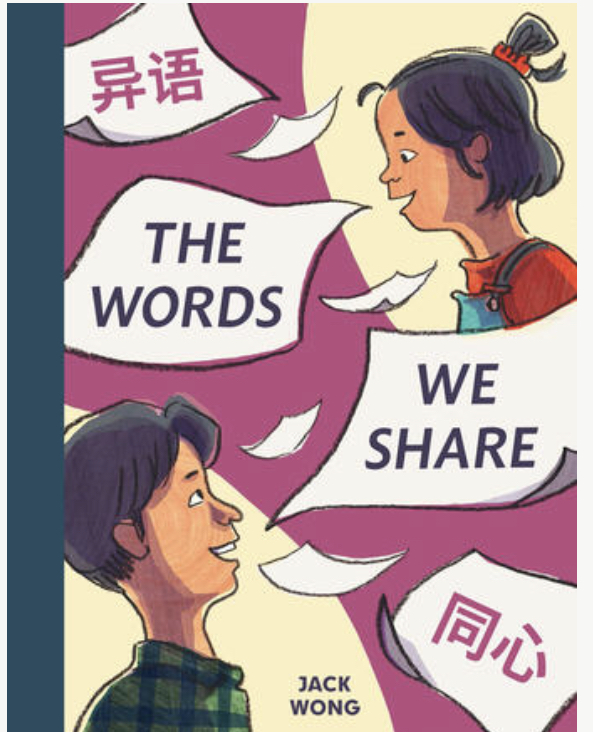 The WordsWe ShareWritten and Illustrated by Jack WongBook Discussion QuestionsAfter ReadingWhat did you enjoy about this book?Where (what places) does this story take place?  (What is the setting of the story?)Who is the main character in the story?What words would you use to describe the main character?How did the illustrations help you to understand the story?  What happened when Angie and her dad went to the laundromat?What did Angie learn about her dad in this story?Why do you think the author chose the title:  The Words We Share?  